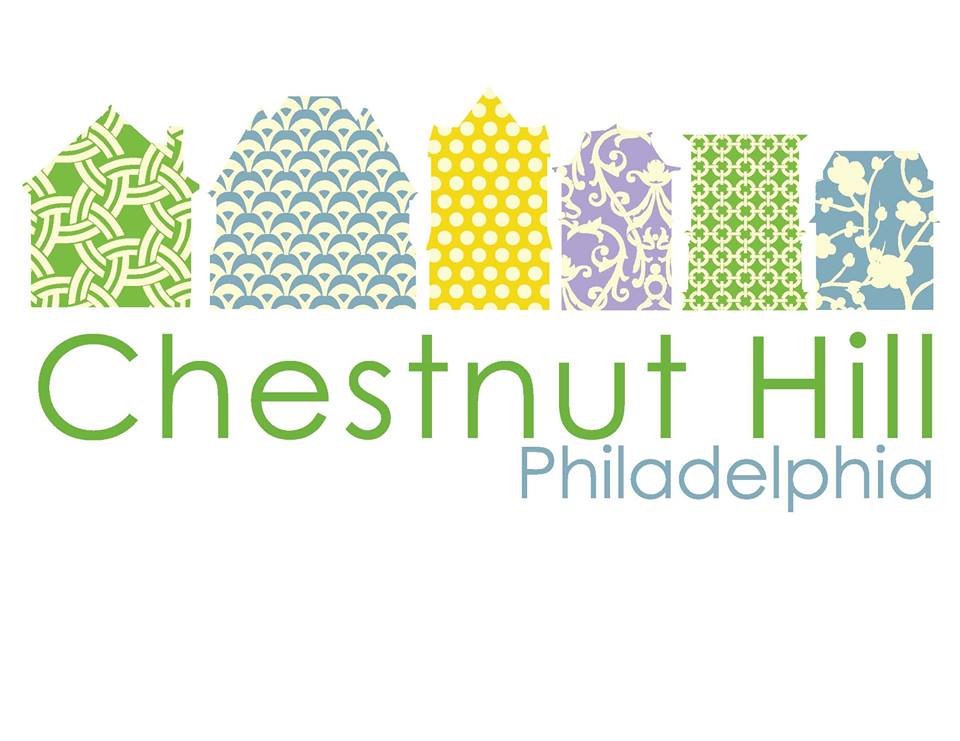 MEDIA ALERT 								Contact: Katie English March XX, 2015 									267-974-1250 Hill Company Flagship Grand Opening on Saturday, March 14th New 11,000 square foot flagship store offers outdoor furniture, home & garden accessories.Philadelphia, Pa – March XX, 2015. The Chestnut Hill Business District today announced Hill Company will hold a grand opening of its new, flagship store located at 8040 Germantown Ave. in Chestnut Hill on Saturday, March 14th from 10:00 a.m. to 5:00 p.m. The new 11,000 square foot location offers fine outdoor furniture and home and garden accessories, just in time for spring.Previously located at 8615 Germantown Ave. in Chestnut Hill for over 60 years, Hill Company moved into the larger space in Philadelphia’s Garden District in March to accommodate its growing inventory and expanded customer base.  Customers will have the opportunity to shop pool, patio and sunroom furniture, plus gorgeous home and garden accessories and fine gifts, while entering to win prizes.	WHO:		Dozens of guests and customers			Employees and leadership of Hill Company 	WHAT:	Hill Company New Flagship Store Grand Opening	WHEN:	Saturday, March 14, 2015			10:00 a.m. to 5:00 p.m.	WHERE:	Hill Company, 8040 Germantown Ave., Chestnut Hill	About the Chestnut Hill Business DistrictThe Chestnut Hill Business Association (CHBA) is a membership organization for its 125 retailers and restaurants and more than 200 professional and sustaining members. The Chestnut Hill Business Improvement District (BID) is supported by commercial property owners with a mission to keep the Chestnut Hill Business District clean, safe, and beautiful. The BID also supports marketing efforts throughout the year. The Chestnut Hill Parking Foundation (CHPF) manages six parking lots throughout the Business District.Chestnut Hill, located in Northwest Philadelphia and designated as Philadelphia's Garden District, was selected by Forbes.com as one of the top seven urban enclaves in the country. Chestnut Hill was voted a Distinctive Destination by the National Trust for Historic Preservation and was voted Best Main Street Shopping 2012 by Philadelphia Magazine. For more information, please visit www.chestnuthillpa.com.# # #